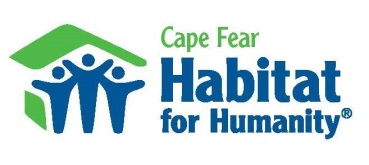 Meet Future Habitat Homeowner, Tameka!Tameka has been a part of the Habitat program since May of 2015. As of the end of December 2015, she has completed 66% of her required Sweat Equity hours. She has helped build many other Partner Families’ houses, and we are thrilled that she is able to work with her family and friends on her own home now, with your help!  Tameka is a mother of a daughter and son, ages 10 and 17, respectively.  She works for the State at a local facility, and is very involved with the community. Tameka works very hard for her family, and has shown a great deal of strength and perseverance. She is looking forward to having a home that will fit her family, and one they can call their own.  We are thankful that Tameka made time to contribute to Cape Fear Habitat’s efforts in educating the community about our mission, as well as assisting us in fundraising activities. She was a huge help with our annual Turkey Trot fundraiser this past Thanksgiving, as well as the Lowe’s Fundraiser and the Wilma Expo. In addition to construction sites and events, Tameka contributed several hours of her time assisting us in the office, as well as our ReStores. She has successfully completed the “Steps to Success” class series held by Cape Fear Habitat to help prepare Partner Families for a positive and successful transition to homeownership.Tameka has expressed so much gratitude for those who have encouraged her, and we are so appreciative, as well. We are proud of all that she’s done to get to this point. We look forward to the day she receives the keys to the house she has worked so hard for, and to the home she will make for her family. 